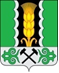 Российская ФедерацияСовет депутатов Новомихайловского сельсоветаАлтайского района Республики ХакасияРЕШЕНИЕ«21»  марта 2022 год                                 	                  		                   № 65с. НовомихайловкаО    проекте    решения    «О внесении  изменений   идополнений   в  Устав  муниципального образованияНовомихайловский сельсовет»В соответствии с пунктом 1 статьи 29 Устава муниципального образования Новомихайловский сельсовет,   Совет депутатов Новомихайловского сельсовета   РЕШИЛ:Проект Решения Совета депутатов Новомихайловского сельсовета «О внесении изменений и дополнений в Устав муниципального образования Новомихайловский сельсовет» принять для публичного обсуждения (приложение).Настоящее решение вступает в силу со дня его официального опубликования (обнародования).Глава  Новомихайловского сельсовета			                П. А. ЛавриновРоссийская ФедерацияСовет депутатов Новомихайловского сельсоветаАлтайского районаРеспублики ХакасияПроект решенияРЕШЕНИЕ«____» ______2021 г.                                                                                          № ___с. НовомихайловкаО внесении изменений и дополнений в Устав муниципального образованияНовомихайловский сельсовет Руководствуясь пунктом 1 части 10 статьи 35 Федерального закона от 06.10.2003     № 131-ФЗ «Об общих принципах организации местного самоуправления в Российской Федерации» (с последующими изменениями), пунктом 1 части 1 статьи 29 Устава муниципального образования Новомихайловский сельсовет, Совет депутатов Новомихайловского сельсовета Алтайского района Республики ХакасияРЕШИЛ:1. Внести в Устав муниципального образования Новомихайловский сельсовет, принятый решением Совета депутатов муниципального образования Новомихайловский сельсовет от 08.01.2006 № 18 (в редакции от 30.05.2006 № 34, 24.07.2006 № 44, 25.09.2006 № 55, 13.06.2007 № 13, 21.09.2007 № 28, 31.10.2007 № 39, 05.05.2009 № 10, 29.09.2009      № 33, 21.12.2009 № 54, 23.06.2010 № 14, 03.09.2010 № 35, 27.12.2010 № 28, 25.04.2011       № 41, 30.03.2012 № 7, 11.10.2012 № 29, 26.06.2013 № 79, 24.02.2014 № 6, 20.06.2014 № 20, 30.01.2015 № 5, 23.04.2015 № 17, 23.11.2015 № 15, 01.04.2016 № 21, 23.11.2016 № 48, 12.05.2017 № 89, 29.11.2017 № 108, 24.04.2018 № 131, 24.12.2018 № 172, 19.03.2019 № 7, 23.08.2019 № 21, 05.11.2019 № 31, 29.04.2020 № 61, 03.11.2020 № 15, 21.04.2021 № 11; 15.11.2021 № 34), следующие изменения и дополнения:1) пункт 14 части 1 статьи 9 признать утратившим силу;2) в пункте 15 части 1 статьи 9 слова «за сохранностью автомобильных дорог местного значения» заменить словами «на автомобильном транспорте, городском наземном электрическом транспорте и в дорожном хозяйстве»;3) в пункте 4 части 2 статьи 38.2 слова «премии по результатам работы» заменить словами «ежемесячное денежное поощрение»;4) пункт 7 части 1 статьи 47 признать утратившим силу;5) часть 1 статьи 47.1 дополнить абзацем:«Муниципальный контроль подлежит осуществлению при наличии в границах поселения объектов соответствующего вида контроля.».2. Настоящее решение подлежит опубликованию (обнародованию) после его государственной регистрации и вступает в силу после его официального опубликования (обнародования), за исключением пунктов 1, 4 части 1 настоящего решения.3. Пункты 1, 4 части 1 настоящего решения вступает в силу с 01.05.2022.Глава Новомихайловского сельсовета Алтайского района Республики Хакасия                                            П.А. Лавринов